Об установлении размера платы запользование жилым помещением(платы за наем) государственного илимуниципального жилищного фонда,находящегося на территории СП «Грива»      В соответствии с частью 3 статьи 156 Жилищного кодекса РФ, статьей 17 Федерального закона от 06 октября 2003 года «Об общих принципах организации местного самоуправления в Российской Федерации» № 131-ФЗ, Уставом МО сельского поселения «Грива»Совет сельского поселения «Грива» РЕШИЛ:Установить размер платы за пользование жилым помещением (платы за наем) для нанимателей жилых помещений по договорам социального найма и договорам найма жилых помещений государственного или муниципального жилищного фонда, находящегося на территории муниципального образования сельского поселения «Грива», согласно приложению 1.Признать утратившим силу решение Совета сельского поселения «Грива»  от 31 января 2013 года № 3-5/24 «Об установлении размера платы за наем жилого помещения для нанимателей и собственников жилья, которые не приняли решение о выборе способа управления многоквартирным домом».Настоящее решение вступает в силу с момента официального обнародования и распространяется на правоотношения, возникшие с 01 января 2019 года.Глава сельского поселения «Грива»                        А. В. ЗыряновПриложение 1 к решению Советасельского поселения «Грива»«Об установлении размера платыза пользование жилым помещением(платы за наем) государственногоили муниципального жилищного фонда,находящегося на территории МО СП «Грива»Размер платы запользование жилым помещением(платы за наем)Совет сельского поселения «Грива»Совет сельского поселения «Грива»Совет сельского поселения «Грива»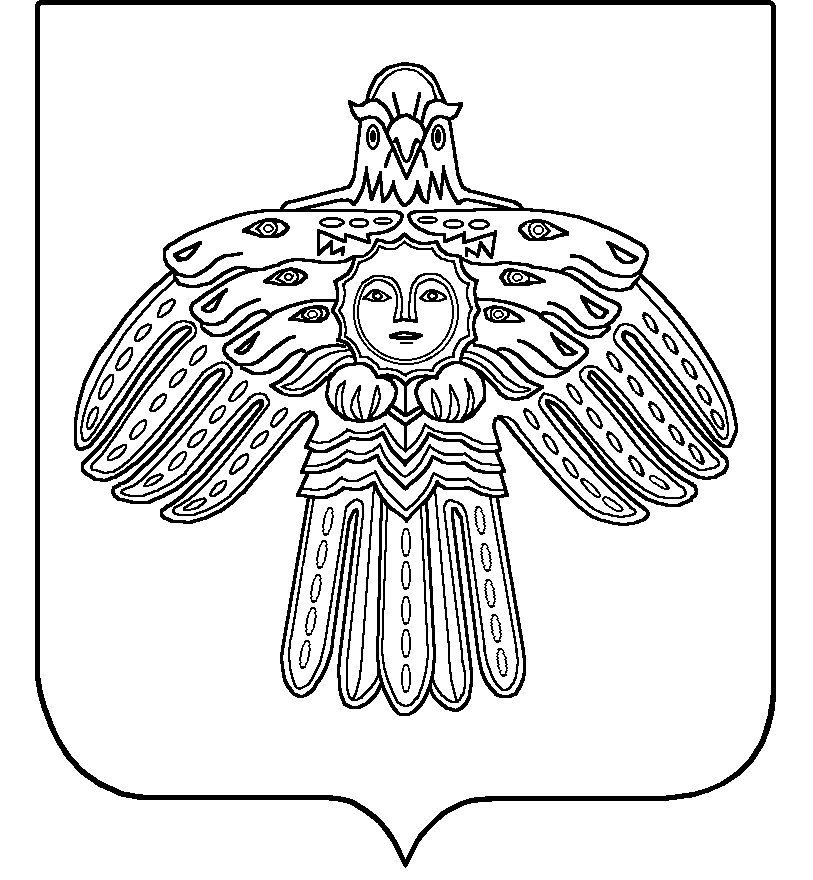 «Грива» сикт овмöдчöминса Сöвет «Грива» сикт овмöдчöминса Сöвет РЕШЕНИЕПОМШУÖМот16 ноября2018 г.№ № 4-28/73      (Республика Коми , п. Грива)      (Республика Коми , п. Грива)      (Республика Коми , п. Грива)№ п/пНаименование услугЕдиница измеренияСтавка оплаты за наем жилья в месяц без НДС (руб. и коп.)ПримечаниеЖилые дома с деревянными и рублеными стенами1 кв. м.3,00